Сумська міська рада VIII СКЛИКАННЯ ____ СЕСІЯ                                                 РІШЕННЯЗ метою забезпечення безперебійної та якісної роботи автоматизованих муніципальних телекомунікаційних систем Сумської міської територіальної громади, керуючись статтею 25 Закону України «Про місцеве самоврядування в Україні», Сумська міська радаВИРІШИЛА:Внести зміни до рішення Сумської міської ради від 13 листопада 2019 року №5845-МР «Про Міську програму «Автоматизація муніципальних телекомунікаційних систем на 2020-2022 роки Сумської міської територіальної громади» (зі змінами), а саме:1.1 завдання 2.14 «Послуги з передачі даних для виконавчих органів Сумської міської ради» підпрограми 2 «Забезпечення функціонування ІТ-інфраструктури», завдання 5.8 «Придбання програмних продуктів віддаленого управління для виконавчих органів Сумської міської ради», 5.11 «Оновлення програмного забезпечення ЦНАП для виконавчих органів Сумської міської ради» підпрограми 5 «Легалізація програмного забезпечення» викласти в новій редакції згідно додатків до даного рішення;1.2 доповнити підпрограму 2 «Забезпечення функціонування ІТ-інфраструктури» завданням 2.15 «Організація мережі передачі даних для функціонування комплексної системи відеоспостереження в Сумській міській територіальній громаді», виклавши їх згідно додатків до даного рішення.Організацію виконання даного рішення покласти на заступника міського голови, згідно з розподілом обов’язків.Сумський міський голова              	                                    О.М. ЛисенкоВиконавець: Річкаль І.А._________Виконавець: Рєзнік О.М._________Ініціатор розгляду питання – депутат Сумської міської ради Рєзнік О.М.Проект рішення підготовлено відділом інформаційних технологій та комп’ютерного забезпечення Сумської міської ради.Доповідач – відділ інформаційних технологій та комп’ютерного забезпечення Сумської міської ради.ЛИСТ УЗГОДЖЕННЯдо проекту рішення Сумської міської радиПро внесення змін до Міської програми «Автоматизація муніципальних телекомунікаційних систем на 2020-2022 роки Сумської міської територіальної громади» (зі змінами)від 13 листопада 2019 року № 5845-МР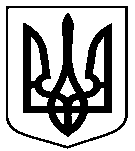 Проєктоприлюднено __.__.2021Про внесення змін до Міської програми «Автоматизація муніципальних телекомунікаційних систем на 2020-2022 роки Сумської міської територіальної громади» (зі змінами) від 13 листопада 2019 року № 5845-МРДепутат Сумської міської радиО.М. РєзнікВ.о. начальника відділу інформаційнихтехнологій та комп’ютерногозабезпечення Сумської міської радиІ.А. РічкальНачальник відділу бухгалтерськогообліку та звітності Сумської міської ради,головний бухгалтерО.А. КостенкоДиректор Департаменту фінансів,економіки та інвестиційСумської міської радиС.А. ЛиповаНачальник правового управлінняСумської міської радиО.В. Чайченко